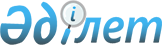 О внесении изменений и дополнений в постановление Правительства Республики Казахстан от 3 августа 2004 года N 824
					
			Утративший силу
			
			
		
					Постановление Правительства Республики Казахстана от 29 декабря 2004 года
N 1421. Утратило силу постановлением Правительства Республики Казахстан от 2 февраля 2007 года N 79

       Сноска. Постановление Правительства РК от 29 декабря 2004 года N 1421 утратило силу постановлением Правительства РК от 2 февраля 2007 года  N 79 .       Правительство Республики Казахстан  ПОСТАНОВЛЯЕТ: 

      1. Внести в  постановление Правительства Республики Казахстан от 3 августа 2004 года N 824 "Об утверждении Перспективного плана законопроектных работ Правительства Республики Казахстан на 2005-2007 годы" следующие изменения и дополнения: 

      в заголовке и пункте 1 цифры "2005" заменить цифрами "2006"; 

      в Перспективном плане законопроектных работ Правительства Республики Казахстан на 2005-2007 годы, утвержденном указанным постановлением: 

      в заголовке цифры "2005" заменить цифрами "2006"; 

      строки, порядковые номера 1, 2, 3, 4, 5, 6, 7, 8, 9, 10, 11, 12, 13, 14, 15, 16, 17, 18, 19, 20, 21, 22, 23, 24, 25, 26, 27, 28, 29, 30, исключить; 

      дополнить строками, порядковые номера 33-1, 33-2, 36-1, 36-2, 36-3, 36-4, 45-1, 45-2, 51-1, следующего содержания: 

      "33-1. О внесении изме-      МСХ    2 квартал  2 квартал  2 квартал 

      нений и дополнений в                2006 года  2006 года  2006 года 

       Закон Республики Казах- 

      стан "Об административно- 

      территориальном устройстве 

      Республики Казахстан" 

 

        33-2. О внесении изменений   МИТ    2 квартал  2 квартал  3 квартал 

      и дополнений в  Закон Респуб-        2006 года  2006 года  2006 года 

      лики Казахстан "Об экспорт- 

      ном контроле" 

 

        36-1. О внесении изменений   МЮ     3 квартал  4 квартал  4 квартал 

      и дополнений в некоторые            2006 года  2006 года  2006 года 

      законодательные акты Респуб- 

      лики Казахстан по вопросам 

      интеллектуальной 

      собственности 

 

        36-2. О внесении изменений   МТСЗН  4 квартал  4 квартал  4 квартал 

      и дополнений в  Закон                 2006 года  2006 года  2006 года 

      Республики Казахстан 

      "О профессиональных союзах" 

 

        36-3. О внесении дополнения  МЮ     4 квартал  4 квартал  4 квартал 

      в  Закон Республики Казахстан        2006 года  2006 года  2006 года 

      "О нормативных правовых 

      актах" 

 

        36-4. О лоббировании         МЮ     4 квартал  4 квартал  4 квартал 

                                          2006 года  2006 года  2006 года 

 

        45-1. Об образовании         MОH    1 квартал  1 квартал  1 квартал 

      (новая редакция)                    2007 года  2007 года  2007 года 

 

        45-2. Об объемах официальных МЭБП   3 квартал  3 квартал  3 квартал 

      трансфертов общего характера        2007 года  2007 года  2007 года 

      между республиканским и 

      областным бюджетами, бюджета- 

      ми города республиканского 

      значения, столицы 

      на 2008-2010 годы 

 

        51-1 Кодекс Республики       МЗ     4 квартал  4 квартал  4 квартал 

      Казахстан "О здоровье               2007 года  2007 года  2007 года 

      народа и системе 

      здравоохранения"                                                  "; 

 

        в строках, порядковые номера 33, 39, 42, 44 и 46 в графе "Государственный орган - 

разработчик" аббревиатуры: "АЧС", "МТК", "МФ", "МК" заменить аббревиатурами "МЧС", "МОН", "МЭБП" и "МКИС"; 

      в строке, порядковый номер 40, графу "Срок представления" изложить в следующей редакции: 

      "4 квартал    4 квартал    4 квартал 

       2006 года    2006 года    2006 года"; 

      в строке, порядковый номер 43, графу "Государственный орган - разработчик" изложить 

в следующей редакции: 

      "МЮ, заинтересованные государственные органы"; 

      в строке, порядковый номер 49, графу "Государственный орган - разработчик" дополнить аббревиатурой ", МИТ"; 

      Примечание изложить в следующей редакции: 

      "Расшифровка аббревиатур: 

      МЮ - Министерство юстиции 

      МООС - Министерство охраны окружающей среды 

      МТСЗН - Министерство труда и социальной защиты населения 

      МТК - Министерство транспорта и коммуникаций 

      МО - Министерство обороны 

      МЭБП - Министерство экономики и бюджетного планирования 

      МИТ - Министерство индустрии и торговли 

      МВД - Министерство внутренних дел 

      МОН - Министерство образования и науки 

      МСХ - Министерство сельского хозяйства 

      МЗ - Министерство здравоохранения 

      МКИС - Министерство культуры, информации и спорта 

      МЧС - Министерства по чрезвычайным ситуациям 

      АРНФРФО - Агентство по регулированию и надзору финансового рынка и финансовых организаций 

      НКДСЖ - Национальная комиссия по делам семьи и женщин при Президенте Республики Казахстан". 

      2. Настоящее постановление вступает в силу со дня подписания. 

 

         Исполняющий обязанности 

      Премьер-Министра 

      Республики Казахстан 
					© 2012. РГП на ПХВ «Институт законодательства и правовой информации Республики Казахстан» Министерства юстиции Республики Казахстан
				